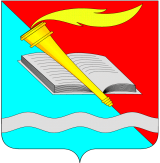 РОССИЙСКАЯ ФЕДЕРАЦИЯСОВЕТ ФУРМАНОВСКОГО МУНИЦИПАЛЬНОГО РАЙОНАИВАНОВСКАЯ ОБЛАСТЬРЕШЕНИЕот 04 декабря 2020 года                                                                                                       № 135 г. ФурмановОб отмене Решения Совета Фурмановского муниципального района Ивановской области от 19.11.2020 № 125 «О формировании конкурсной комиссии по проведению конкурса по отбору кандидатур на должность главы Фурмановского муниципального района»              В соответствии с Федеральным законом от 06.10.2003 N 131-ФЗ «Об общих принципах организации местного самоуправления в Российской Федерации», Уставом Фурмановского муниципального района, Уставом Фурмановского муниципального района, Совет  Фурмановского муниципального районаРЕШИЛ:              1.Отменить Решение Совета Фурмановского муниципального района Ивановской области от 19.11.2020 № 125 «О формировании конкурсной комиссии по проведению конкурса по отбору кандидатур на должность главы Фурмановского муниципального района».	2. Опубликовать настоящее Решение в «Вестнике администрации Фурмановского муниципального района и Совета Фурмановского муниципального района» и разместить на официальном сайте администрации Фурмановского муниципального района (www.furmanov.su) в информационно-телекоммуникационной сети «Интернет».	3.Настоящее Решение вступает в силу со дня принятия.Глава Фурмановского муниципального района                                               Р.А. Соловьев       Председатель Совета Фурмановского муниципального района                                                Г.В.Жаренова                                     